INFORME SOBRE LAS GESTIONES REALIZADAS POR LA DIPUTADA MARÍA ESPERANZA CHAPA GARCÍA, DURANTE EL MES DE ENERO DE 2021.En cumplimiento a lo dispuesto por el artículo 26 fracción XIII de la Ley de Acceso a la Información Pública para el Estado de Coahuila de Zaragoza, informo las gestiones realizadas por la suscrita Diputada del Distrito II, en los siguientes términos:	Estas fueron las gestiones que lleve a cabo en mi Distrito durante el mes de enero de 2021, por lo que me permito acompañar algunas fotografías como evidencia de dichas actividades.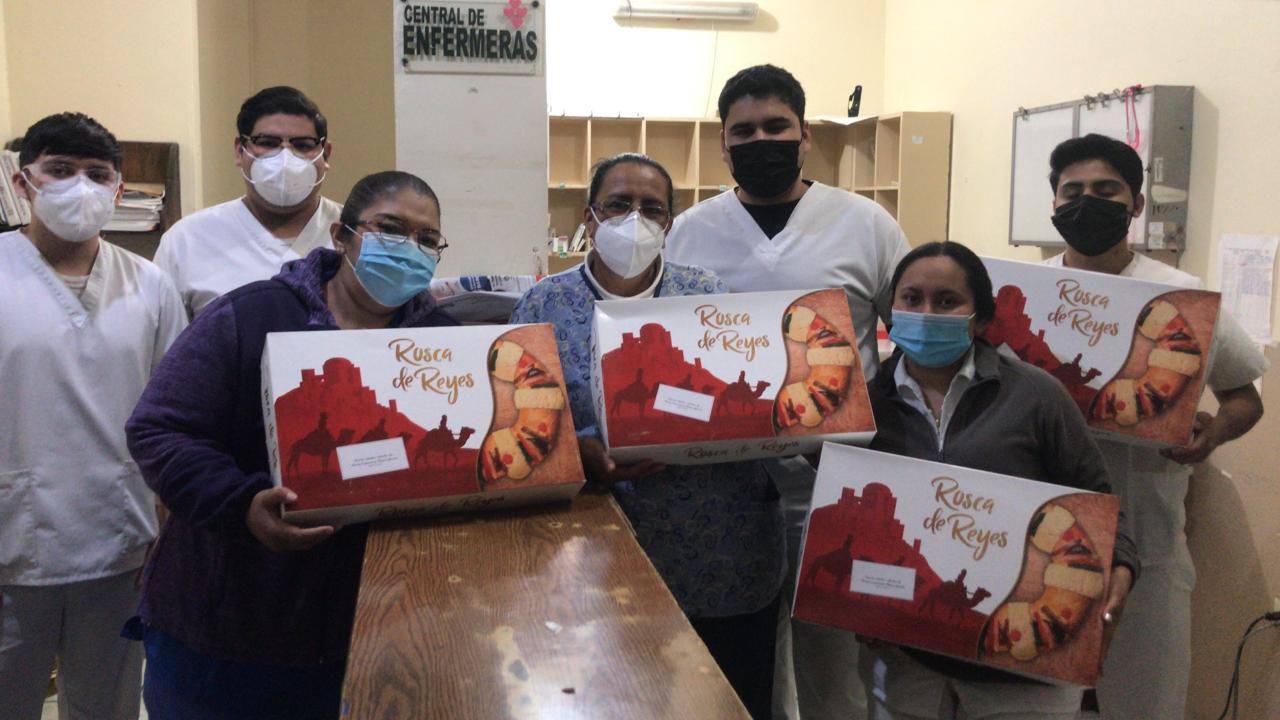 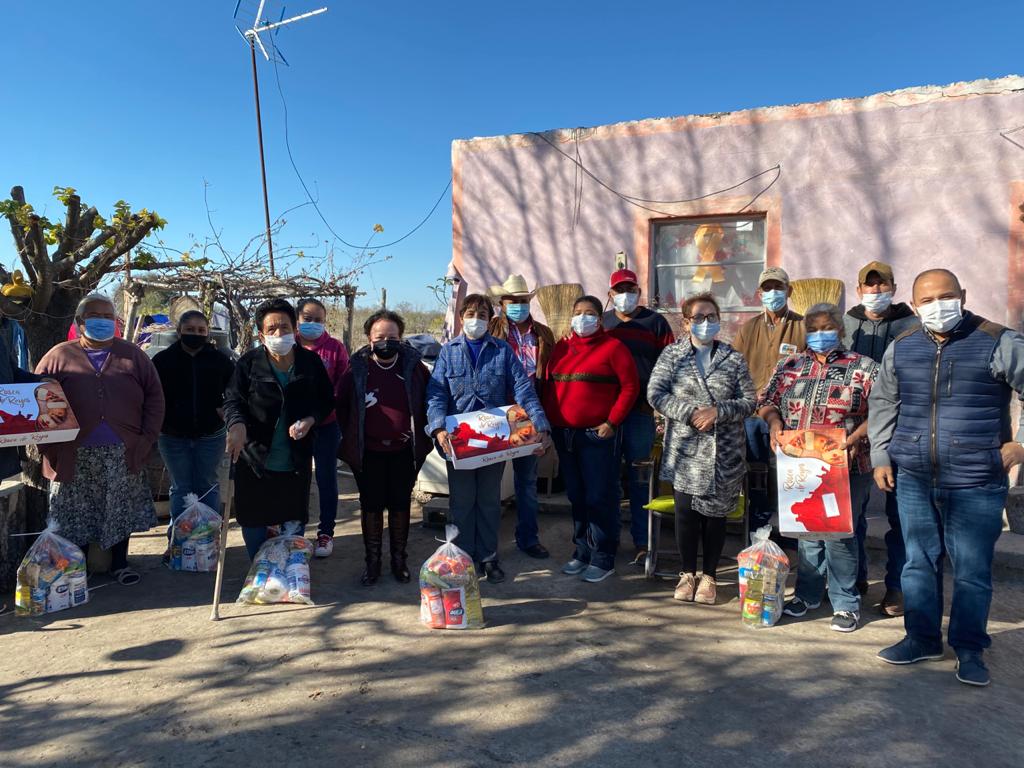 Saltillo, Coahuila Enero de 2021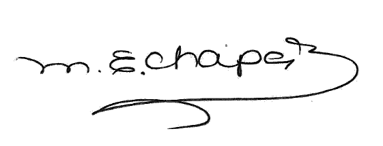 MARIA ESPERANZA CHAPA GARCÍADIPUTADADIRECCIÓN DE LA OFICINA DE GESTIÓN:MARÍA ESPERANZA CHAPA GARCÍAComité Municipal del PRI. Calle Zaragoza esquina con Dr. Mier 1003, Colonia Mundo Nuevo, Piedras Negras, Coahuila.ENERO 2021ENERO 2021N° DE GESTIONESTIPO DE GESTIONES REALIZADAS600Entrega de despensas a diferentes grupos como lo son:PulguerosPersonas con DiscapacidadCasas HogaresComedores Adulto MayorDiferentes sectores vulnerables150Entrega de Roscas de Día de Reyes 3Entrega de Andador1Entrega de Bastón15Entrega de Pasteles10Entrega de Medicamentos12Entrega Paquetes de Pañales1Apoyo con Acta de Nacimiento1Entrega Pintarrón Kínder1Entrega Apoyo Económico  25Entrega de regalos